Weston Colville Parish CouncilFriday 26th AprilTo Members of the CouncilYou are hereby summonsed to the meeting of the Parish Council on Wednesday 1st May 2023, at 7.30pm, in the Reading Room, 46 Chapel Rd, Weston Colville, Weston Green, Cambridge CB21 5NX . Meeting documents will be able to view on http://www.westoncolville.org.ukAnnual General Meeting of Weston Colville Parish Council Election of OfficersChairman – Acceptance of office by Chairman to be signed.Vice Chair – Acceptance of Office by Vice Chairman to be signed.Determination of Representatives/ResponsibilitiesFinancial OverseerCombined Parishes Meeting RepresentativeFootpathsTree WardenFlood WardensPlaygroundsMVASChairman’s WelcomeTo accept apologies and reasons for absenceTo make any declarations of interest – To declare any disclosable pecuniary interests, personal interests, or personal and prejudicial interests.Co-option of a new Parish Councillor – An application letter has been received from Matt Russell. To vote on the appointment of a new Cllr by co-option.   Declaration of Acceptance of Office to be signed by co-opted CouncillorRegister of Member Interests: General Notice of Registerable Interests to be completed and signed by co-opted Councillor. The co-opted Councillor is invited to join the meeting for discussion but is unable to vote because the papers and declarations have yet to be acknowledged by SCDC.To approve minutes- For the meeting of Weston Colville Parish Council on 4th March 2024.Public Participation Session – The Chairman will invite questions and observations from members of the public present. A maximum time of 15 minutes will be allowed. District and County Council reports and items of interest – To receive reports.1 Planning – Decisions from SCDC – Comments made under delegation to the Clerk12.2 Planning – To discuss the lack of communication received by residents regarding 24/01012/FUL from SCDC.Flooding – To receive an updateFootpaths – To receive an update.MVAS -  RAF Wratting Common War Memorial Maintenance – To determine actions.  Risk Assessment/Health and Safety – To note any concerns. 	Playground – To receive an update and determine actions.  Finance – To Approve cheques – Year End Accounts – To receive accounts.Annual Return 2023-24 – To approve the Certificate of ExemptionAnnual Return 2023-24 – To approve the Annual Governance StatementAnnual return 2023-24 – To approve the Annual Accounting StatementOnline Banking Update and mandate changeMatters for next AgendaDates of Parish Council meetings in 2024 are: 1st July, 2nd September, 4th November.Jessica Ashbridge Parish Clerk Email: clerk@westoncolville.org.uk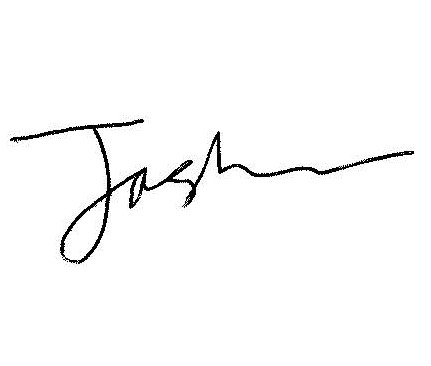 Planning referenceAddressProposalDecision24/01012/FUL Land To The Rear Of Yew Tree Cottage 59 The Green Weston ColvillePlanning DetailsNo objections, stressed the importance of parking being provided on site, and traffic management in placeAwaiting decision24/00236/HFUL  Naika Mill Hill Weston ColvillePlanning DetailsNo CommentsAwaiting decision24/00192/FUL Mines Park Chapel Road Weston ColvillePlanning DetailsAwaiting decision24/00271/S73 44 Mill Hill Weston ColvillePlanning Details No Comments Awaiting DecisionCredit Received – precept 19th April £12,500Wages s/o £235.17Balance at Lloyds Bank on 31st March 2024£20,975.09Briggs Gift Account Balance £Cheque numberDetail and DateAmountVATD/DStreet lighting D/DPWLB (£0 remaining)£1143.39iTransact – outstanding balance£109.79SLCC Annual Membership – split 3 ways£54.90CAPALC – Annual Membership£268.83Zurich Insurance£704.61CAPALC Annual Subscription£283.53Total£2,565.05Total of Outstanding Cheques £After above Cheques £18,410.04(Before Precept as not reconcilled)